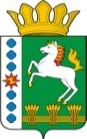 КОНТРОЛЬНО-СЧЕТНЫЙ ОРГАН ШАРЫПОВСКОГО РАЙОНАКрасноярского краяЗаключениена проект Постановления администрации Холмогорского сельсовета «О внесении изменений в Постановление администрации Холмогорского сельсовета от 30.10.2013 № 294 «Об утверждении муниципальной программы Холмогорского сельсовета «Обеспечение транспортной доступности и коммунальными услугами граждан» 28 ноября 2019 год 								            № 147Настоящее экспертное заключение подготовлено Контрольно – счетным органом Шарыповского района на основании ст. 157 Бюджетного  кодекса Российской Федерации, ст. 9 Федерального закона от 07.02.2011 № 6-ФЗ «Об общих принципах организации и деятельности контрольно – счетных органов субъектов Российской Федерации и муниципальных образований», ст. 5 Решения Шарыповского районного Совета депутатов от 20.09.2012 № 31/289р «О внесении изменений и дополнений в Решение Шарыповского районного Совета депутатов от 21.06.2012 № 28/272р «О создании Контрольно – счетного органа Шарыповского района» (в ред. от 20.03.2014 № 46/536р, от 25.09.2014 № 51/573р, от 26.02.2015 № 56/671р), в соответствии со стандартом организации деятельности Контрольно – счетного органа Шарыповского района СОД 2 «Организация, проведение и оформление результатов финансово – экономической экспертизы проектов Решений Шарыповского районного Совета депутатов и нормативно – правовых актов по бюджетно – финансовым вопросам и вопросам использования муниципального имущества и проектов муниципальных программ» утвержденного приказом Контрольно – счетного органа Шарыповского района от 16.12.2013 № 29, Соглашения от 20.01.2015 «О передаче Контрольно-счетному органу Шарыповского района полномочий Контрольно-счетного органа Холмогорского  сельсовета по осуществлению внешнего муниципального финансового контроля». Представленный на экспертизу проект Постановления администрации Холмогорского сельсовета «О внесении изменений в Постановление администрации Холмогорского сельсовета от 30.10.2013 № 294 «Об утверждении муниципальной программы Холмогорского сельсовета «Обеспечение транспортной доступности и коммунальными услугами граждан» направлен в Контрольно – счетный орган Шарыповского района 27 ноября 2019 года, разработчиком данного проекта Постановления является администрация Холмогорского сельсовета Шарыповского района. Основанием для разработки муниципальной программы являются:- статья 179 Бюджетного кодекса Российской Федерации;- Постановление администрации Холмогорского сельсовета от 29.07.2013 № 207 «Об утверждении Порядка принятия решений о разработке  муниципальных программ Холмогорского сельсовета, их формировании и реализации» (в ред. от 15.09.2017 № 221/1-П);- распоряжение администрации Холмогорского сельсовета от 29.07.2013 № 16 «Об утверждении перечня муниципальных программ  Холмогорского  сельсовета».Ответственный исполнитель муниципальной программы администрация Холмогорского сельсовета.Соисполнители муниципальной программы отсутствуют.Подпрограммами муниципальной программы являются:«Модернизация, реконструкция и капитальный ремонт объектов коммунальной инфраструктуры, жилья и благоустройства территории».«Проведение мероприятий, направленных на сохранение и улучшение транспортно – эксплуатационного состояния улично – дорожной сети».«Обращение с твердыми бытовыми, промышленными и биологическими отходами на территории поселения».Цель муниципальной программы - повышение качества предоставления жилищно – коммунальных услуг населению и улучшение транспортно – эксплуатационного состояния дорог местного значения.Задачи муниципальной программы:Создание условий для обеспечения качественными услугами ЖКХ населения.Обеспечение бесперебойного и безопасного движения транспортных средств по улично – дорожной сети сельского поселения.Предотвращение вредного воздействия бытовых и промышленных отходов на здоровье человека и окружающую природную среду. Мероприятие проведено 28 ноября 2019 года.В ходе подготовки заключения Контрольно – счетным органом Шарыповского района были проанализированы следующие материалы:- проект Постановления администрации Холмогорского сельсовета «О внесении изменений в постановление администрации Холмогорского сельсовета от 30.10.2013 № 294 «Об утверждении муниципальной программы Холмогорского сельсовета «Обеспечение транспортной доступности и коммунальными услугами граждан»;- паспорт муниципальной программы Холмогорского сельсовета «Обеспечение транспортной доступности и коммунальными услугами граждан»:- проект решения Холмогорского сельского Совета депутатов «О бюджете поселения на 2020 год и плановый период 2021-2022 годов».Жилищно-коммунальное хозяйство является отраслью  экономики, обеспечивающей население территории жизненно важными услугами: отопление, горячее и холодное водоснабжение, водоотведение, электроснабжение. Согласно опросам общественного мнения, проводимым Всероссийским центром изучения общественного мнения (ВЦИОМ), на протяжении нескольких последних лет ситуация в жилищно-коммунальном хозяйстве остается главной проблемой, волнующей россиян (в том числе и жителей поселения). Основными показателями, характеризующими отрасль жилищно-коммунального хозяйства  являются:- высокий уровень износа основных производственных фондов, в том числе транспортных коммуникаций и энергетического оборудования, до 50-60% обусловленный принятием в муниципальную собственность объектов коммунального назначения в ветхом и аварийном состоянии;- высокие потери энергоресурсов на всех стадиях от производства до потребления, составляющие до 22%, вследствие эксплуатации устаревшего технологического оборудования с низким коэффициентом полезного действия.Техническое состояние  коммунальной инфраструктуры на территории поселения характеризуется уровнем износа, превышающим 60%, низким коэффициентом полезного действия мощностей и большими потерями энергоносителей. В результате накопленного износа растет количество инцидентов и аварий в системах тепло-, электро- и водоснабжения, увеличиваются сроки ликвидации аварий и стоимость ремонтов. Транспорт играет важнейшую роль на территории поселения.По ряду объективных причин одной из основных проблем в сфере транспортного обслуживания населения является убыточность перевозок пассажиров:- снижение численности населения в сельской местности;- активная автомобилизация населения;- регулярный рост цены на топливо, автошины, запасные части, электрическую и тепловую энергию.Низкий уровень безопасности дорожного движения, в условиях всё возрастающих темпов автомобилизации, становится ключевой проблемой в решении вопросов обеспечения общественной защищённости населения и вызывает справедливую обеспокоенность граждан. Количественный рост автомобильного парка и значительное превышение тоннажа современных транспортных средств над эксплуатационными нормативами приводит к ускоренному износу и преждевременному разрушению автомобильных дорог.Планируемое финансирование программных мероприятий составит в сумме 16 114 659,60 руб.,  в том числе:										(руб.)Реализация программы должна привести к созданию комфортной среды обитания и жизнедеятельности для человека.В результате реализации программы планируется достигнуть ежегодно в течение 2020-2022 годов следующих показателей:- довести долю протяженности улично-дорожной сети  местного значения  в границах населенных пунктов, работы по содержанию которых выполняются  в объеме действующих нормативов до 90 %;- снизить уровень износа коммунальной инфраструктуры до 56,8 %.На реализацию подпрограммы «Модернизация, реконструкция и капитальный ремонт объектов коммунальной инфраструктуры, жилья и благоустройства территории» планируется финансирование в сумме   13 163 059,60 руб., в том числе:									(руб.)Одним из приоритетов жилищной политики Администрация Холмогорского сельсовета является обеспечение комфортных условий проживания  и доступности коммунальных услуг для населения. В настоящее время  в целом деятельность коммунального комплекса характеризуется невысоким качеством предоставления коммунальных услуг, неэффективным использованием ресурсов. Цель подпрограммы - создание условий для обеспечения качественными услугами ЖКХ населения.Задачи подпрограммы:- повышение качества и надежности предоставления жилищно-коммунальных услуг населению;- комплексное благоустройство и озеленение населенных пунктов территории.Реализация мероприятий подпрограммы позволить достигнуть ежегодно в течение 2020-2022 годов:- снизить потери энергоресурсов в инженерных сетях до 34,00%;- снизить интегральный показатель аварийности инженерных сетей: водоотведение до 11,98 ед. на 100 км инженерных сетей;- увеличить долю населения, обеспеченного питьевой водой, отвечающей требованиям безопасности до 65%; - снизить количество жалоб на проблемы благоустройства территории поселения до 0 единиц;- снизить интегральный показатель аварийности инженерных сетей: теплоснабжение до 11,98 ед. на 100 км инженерных сетей;- снизить интегральный показатель аварийности инженерных сетей: водоснабжение до 11,98 ед. на 100 км инженерных сетей.На реализацию подпрограммы «Проведение мероприятий, направленных на сохранение и улучшение транспортно – эксплуатационного состояния улично – дорожной сети сельского поселения» планируемое финансирование подпрограммных мероприятий составляет в сумме    2 531 200,00   руб., в том числе:									(руб.) Цель подпрограммы - бесперебойное и безопасное движение транспортных средств по автомобильным дорогам улично-дорожной сети сельского поселения.Задача подпрограммы - обеспечение бесперебойного и безопасного движения транспортных средств по   улично-дорожной сети сельского поселения.Реализация мероприятий программы позволит ежегодно в течение 2020-2022 годов получить результаты:    - увеличить долю протяженности улично – дорожной сети, отвечающую нормативным требованиям, в общей протяженности автомобильных дорог общего пользования до 89%;    - увеличить долю протяженности улично – дорожной сети, в отношении которых проводится ремонт в общей протяженности дорог до 90%.На реализацию подпрограммы «Обращение с твердыми бытовыми, промышленными и биологическими отходами на территории поселения»  планируемое финансирование подпрограммных мероприятий составляет за счет средств районного бюджета  в сумме 420 400,00 руб., в том числе:								(руб.)   Цель подпрограммы - предотвращение вредного воздействия бытовых и промышленных отходов на здоровье  человека и окружающую природную среду.Задача подпрограммы - обеспечение функционирования системы сбора и вывоза отходов и мусора.При реализации подпрограммы будут достигнуты следующие показатели:При проверке правильности планирования и составления проекта Постановления  нарушений не установлено.На основании выше изложенного Контрольно – счетный орган Шарыповского района предлагает администрации Холмогорского сельсовета принять проект Постановления администрации Холмогорского сельсовета «О внесении изменений в постановление администрации Холмогорского сельсовета от 30.10.2013 № 294 «Об утверждении муниципальной программы Холмогорского сельсовета «Обеспечение транспортной доступности и коммунальными услугами граждан».ПредседательКонтрольно – счетного органа						Г.В. Савчуккраевой бюджетрайонный бюджетбюджет поселенияитого2020 год0,00735 488,605 952 157,006 687 645,602021 год0,00210 200,004 590 857,004 801 057,002022 год0,000,004 625 957,004 625 957,00итого0,00945 688,6015 168 971,0016 114 659,60районный бюджетбюджет поселенияитого2020 год525 288,605 139 257,005 664 545,602021 год0,003 749 257,003 749 257,002022 год0,003 749 257,003 749 257,00итого525 288,6012 637 771,0013 163 059,60краевой бюджетбюджет поселенияитого2020 год0,00812 900,00812 900,002021 год0,00841 600,00841 600,002022 год0,00876 700,00876 700,00итого0,002 531 200,002 531 200,00районный бюджетбюджет поселенияитого2020 год210 200,000,00210 200,002021 год210 200,000,00210 200,002022 год0,000,000,00итого420 400,00000420 400,00Показатели результативности Ед. изм.Годы реализации подпрограммы 3Годы реализации подпрограммы 3Годы реализации подпрограммы 3Показатели результативности Ед. изм.2020 год2021 год2022 годДоля ТБО, размещаемая в санкционированных местах размещения или обезвреживания отходов%44,0044,0044,00Доля ликвидированных несанкционированных мест размещения отходов%51,5051,5051,50